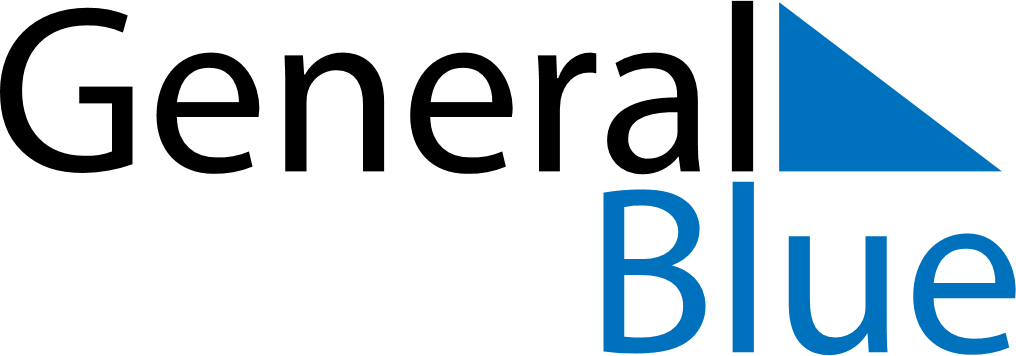 December 2024December 2024December 2024GrenadaGrenadaMONTUEWEDTHUFRISATSUN12345678Camerhogne Folk Festival91011121314151617181920212223242526272829Christmas DayBoxing Day3031